                                                       П О Л О Ж Е Н И Ео проведении чемпионата и первенства Республики Башкортостанпо триатлонуЦели и задачиСпортивные соревнования проводятся в соответствии с правилами вида спорта «триатлон», код вида спорта 030 000 56 11 Я.Спортивные соревнования проводятся с целью развития триатлона                      в Республике Башкортостан.Задачами проведения спортивных соревнований являются:- выполнение и подтверждение спортивных разрядов;- привлечение детей, подростков и других слоев населения к регулярным занятиям физической культурой и спортом;- формирование здорового образа жизни, профилактика наркомании посредством занятий физической культуры и спорта;- обмен опытом работы в области физической культуры и массового спорта, сохранение спортивных традиций;- популяризация триатлона, выявление сильнейших спортсменов, повышение спортивного мастерства;-  формирование сборных команд Республики Башкортостан по триатлону.Сроки и место проведенияСпортивные соревнования проводятся с 03 по 04 июля 2021 года  в Уфимском районе  пос. Алексеевка Республики Башкортостан.03 июля – день приезда и официальная тренировка. 04 июля – день проведения соревнований.05 июля – день отъездаТребования к участникам и условия допуска В соревнованиях принимают участие спортсмены и любители Республики Башкортостан, имеющие необходимую подготовку, соответствующую Правилам соревнований по триатлону, и медицинский допуск, с предоставлением паспорта или свидетельства о рождении, ИНН, полис страхования от несчастного случая, инвентарь и снаряжение, соответствующее правилам соревнований по триатлону, (наличие велошлема обязательно).Соревнования личные – согласно правилам соревнований по виду спорта «триатлон» .4. Возрастные группы и дистанцииПрограмма соревнований03.07.2021 – день приезда участников, просмотр трассы, официальная тренировка.04.07.2021 – день соревнований.09:00 – 10:00 ч. – работа мандатной комиссии.10:00 – 10:10 ч. - открытие транзитной зоны для юношей и девушек                      2007-2008 гг.р., для юношей и девушек 2004-2006 гг.р.          10:15 – старт для юношей и девушек  2007-2008 гг.р., для юношей и девушек 2004-2006 гг.р.. 11:00 ч.– торжественное открытие соревнований 11:10 ч. – открытие транзитной зоны  для юниоров и юниорок 2002-2003 гг.р., мужчин и женщин (спринт и олимпийская дистанции).11:20 ч. – старт для юниоров и юниорок 2002-2003 гг.р., мужчин и женщин (спринт и олимпийская дистанции).14.00 ч. – награждение победителей и призеров личных гонок.Условия подведения итоговРезультаты личного первенства определяются по лучшим результатам в соответствии с действующими правилами соревнований по триатлону, настоящим Положением и Единой всероссийской спортивной классификацией.Награждение победителей и призеровПобедители и призеры в каждом виде программы, отдельно среди юношей и девушек, юниоров и юниорок, мужчин и женщин в возрастных категориях награждаются медалями, грамотами РСОО «Федерация триатлона РБ».Руководство подготовкой и проведением соревнованийОбщее руководство подготовкой и проведением соревнований осуществляет Министерство молодежной политикой и спорта Республики Башкортостан. Непосредственное проведение соревнований возлагается на РСОО «Федерация триатлона Республики Башкортостан».Условия финансированияРасходы по командированию (проезд в оба конца, проживание, питание в  дни соревнований, суточные) – за счет командирующих организаций.                             Финансирование соревнований осуществляется за счет привлеченных средств             (наградная атрибутика медали, грамоты).За участие в соревнованиях региональной спортивной общественной          организацией «Федерация триатлона Республики Башкортостан» взимается                     стартовый взнос с каждого спортсмена: мужчины, женщины - 500 рублей,               олимпийская  дистанция – 1000 рублей, юниоры, юниорки – 400 рублей, юноши,                                         девушки – 300 рублей.Стартовые взносы направляются для  погашения расходов по подготовке      и проведению чемпионата и первенства Республики Башкортостан (расходные                    материалы, транспортные расходы, организации пунктов питания на дистанции, оплата услуг скорой помощи, оплата финишной атрибутики каждому участнику соревнований).Заявки на участие и размещениеЗаявки на участие в соревнованиях подаются на электронный адрес                        veloman64@yandex.ru до 03 июля 2021 года.В заявке указывается ФИО участника соревнований, дата рождения,                       группа, город / район, организация, ФИО тренера. Именные заявки установленного образца, заверенные врачом, руководителем организации, подаются в мандатную комиссию в день приезда.Проживание и питание в дни соревнований за 1 сутки на одного человека – от 500 до 1000 рублей.11. Обеспечение безопасности участников и зрителей, медицинское обеспечение, антидопинговое обеспечение спортивных соревнованийСпортивные соревнования проводятся на объектах спорта, включенных воВсероссийский реестр объектов спорта, в соответствии с частью 5 статьи 37.1              федерального закона от 04.12.2007 № 329-ФЗ «О физической культуре и спорте   в Российской Федерации», при условии наличия актов технического                            обследования, отвечающих требованиям, действующих на территории                         Российской Федерации, по вопросам обеспечения общественного порядка и                 безопасности участников и зрителей, а также отвечать требованиям правил вида спорта  «триатлон».Оказание скорой медицинской помощи осуществляется в соответствии                   с приказом Министерства здравоохранения и социального развития Российской Федерации от 23.10.2020  № 1144н «Об утверждении порядка оказания медицинской помощи при проведении физкультурных и спортивных мероприятий».                                  12. Контакты с организаторамиКонтактные телефоны организаторов соревнований:Председатель РСОО «Федерация триатлона Республики Башкортостан» Алексеев Анатолий Семенович (8-917-340-87-47).ДАННОЕ ПОЛОЖЕНИЕ ЯВЛЯЕТСЯОФИЦИАЛЬНЫМ ВЫЗОВОМ НА СОРЕВНОВАНИЯ«Утверждаю»Министр молодежнойполитики и спорта Республики Башкортостан __________ Р.Т. Хабибов«___»______________2021 г.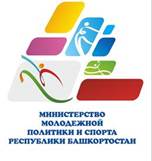 «Согласовано»                Председатель РСОО    «Федерация триатлона Республики Башкортостан»___________ А.С. Алексеев«___»______________2021 г.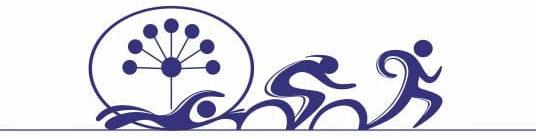        РСОО «Федерация триатлона          Республики Башкортостан»     Республики БашкортостанВозрастные  категории                   Дистанции                   Дистанции                   ДистанцииВозрастные  категорииПлаваниеВелогонка БегЮноши и девушки 2007-2008 гг.р. 13-14 лет0,3 км 8 км2 кмЮноши и девушки 2004 -2006 гг.р.15-17 лет0,3 км8 км2 кмЮниоры и юниорки 2002 -2003 гг.р.16-19 лет0,75 км20 км5 кмМужчины и женщины -Олимпийская дистанция1,5 км40 км10 кмМужчины и женщины (20-29 лет,  30-39 лет, 40-49 лет, 50 и старше)0,75 км20 км5 км